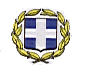 ΕΛΛΗΝΙΚΗ ΔΗΜΟΚΡΑΤΙΑΥΠΟΥΡΓΕΙΟ ΠΑΙΔΕΙΑΣ ΚΑΙ ΘΡΗΣΚΕΥΜΑΤΩΝΠΕΡ/ΚΗ Δ/ΝΣΗ Π.Ε. & Δ.Ε.ΚΕΝΤΡΙΚΗΣ ΜΑΚΕΔΟΝΙΑΣΔ/ΝΣΗ Π.Ε. ΧΑΛΚΙΔΙΚΗΣΤΜΗΜΑ Γ΄ΠΡΟΣΩΠΙΚΟΥ------------------Ταχ.Δ/νση:22ας Απριλίου 6ΒΤαχ.Κώδικ.    :63100 ΠολύγυροςΠληροφορίες:Β. ΝτάφουΤηλέφωνο:23710-21207TELEFAX:23710-24235e-mail	:mail@dipe.chal.sch.grΠολύγυρος,29-05-2020Αριθ. Πρωτ.: Φ.11.2/3552ΘΕΜΑ: Ανακοίνωση οριστικών αναμορφωμένων πινάκων μοριοδότησης εκπαιδευτικών,κλάδου ΠΕ06 Γενικής Εκπαίδευσης Δ.Π.Ε. Χαλκιδικής.Η Δ/ντρια Α/θμιαςΕκπ/σηςΧαλκιδικήςέχοντας υπόψη:Τις διατάξεις του Π.Δ. 50/96 (ΦΕΚ 45Α΄) όπως τροποποιήθηκε από το Π.Δ./100/97 (ΦΕΚ 94Α΄).Τις διατάξεις του ΠΔ 1/2003.Τις διατάξεις του Π.Δ.39/1998 Τροποποίηση του Π.Δ.50/96(ΦΕΚ 45Α΄) «Μεταθέσεις και τοποθετήσεις των εκπαιδευτικών της δημόσιας Πρωτοβάθμιας και Δευτεροβάθμιας Εκπαίδευσης», όπως τροποποιήθηκε από το Π.Δ./100/97 (ΦΕΚ 94Α΄).Τις διατάξεις του άρθρου 84 του Ν.4547/2018.Τη με αριθ. 176287/Ε2/12-11-2019 (Α.Δ.Α: ΩΝΞ446ΜΤΛΗ-9ΜΡ) Εγκύκλιο Μεταθέσεων εκπαιδευτικών Πρωτοβάθμιας Εκπαίδευσης σχολικού έτους 2019-20 του Υ.ΠΑΙ.Θ.Τη με αριθ. 43925/Ε2/07-04-2020 απόφαση μεταθέσεων εκπαιδευτικών Π.Ε. από περιοχή σε περιοχή μετάθεσης έτους 2020του Υ.ΠΑΙ.Θ.Τη με αριθ.13515/Ε2/31-01-2020 απόφαση μετατάξεων εκπαιδευτικών του Υ.ΠΑΙ.ΘΤη με αριθ.3456/26-05-2020Ανακοίνωση αναμορφωμένου πίνακαμοριοδότησης εκπαιδευτικών κλάδου ΠΕ06, της ΔΠΕ Χαλκιδικής.Τη με αριθ.62548/Ε2/26-05-2020απόφαση με θέμα: «Ανακλήσεις μετάθεσης,συμπληρωματικές μεταθέσεις και διόρθωση μονάδων μετάθεσης εκπαιδευτικών Πρωτοβάθμιας Εκπ/σης από περιοχή σε περιοχή έτους 2020.»Τη με αριθ. 9/29.05.2020 Πράξη του ΠΥΣΠΕ Χαλκιδικής.Α ν α κ ο ι ν ώ ν ο υ μ εΤους οριστικούς αναμορφωμένους πίνακες μοριοδότησης κλάδων ΠΕ06 Γενικής Εκπαίδευσης της Διεύθυνσης Πρωτοβάθμιας Εκπαίδευσης Χαλκιδικής, όπως αυτοί διαμορφώθηκαν με την ανωτέρω Πράξη του ΠΥΣΠΕ.Παρακαλούνται οι Διευθυντές και Προϊστάμενοι σχολικών μονάδων να κοινοποιήσουν την παρούσα ανακοίνωση στους εκπαιδευτικούς αρμοδιότητάς τους. Οι πίνακες μοριοδότησης έχουν αναρτηθεί στην ιστοσελίδα της Δ.Π.Ε. Χαλκιδικής.ΣΥΝΗΜΜΕΝΑ:Οριστικοί Αναμορφωμένοι Πίνακες μοριοδότησης εκπαιδευτικών